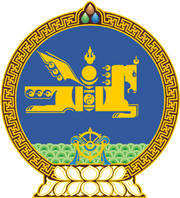 МОНГОЛ УЛСЫН ХУУЛЬ2022 оны 04 сарын 22 өдөр                                                                  Төрийн ордон, Улаанбаатар хот     ТАГНУУЛЫН БАЙГУУЛЛАГЫН ТУХАЙ      ХУУЛЬД ӨӨРЧЛӨЛТ ОРУУЛАХ ТУХАЙ1 дүгээр зүйл.Тагнуулын байгууллагын тухай хуулийн 81 дүгээр зүйлийн 81.4 дэх хэсгийн “нийслэл, сум,” гэснийг “сум, нийслэл,” гэж өөрчилсүгэй.МОНГОЛ УЛСЫН ИХ ХУРЛЫН ДАРГА 				Г.ЗАНДАНШАТАР